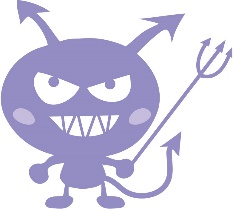 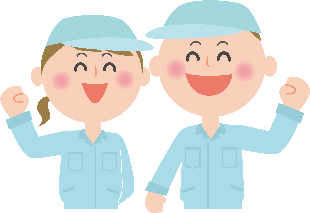 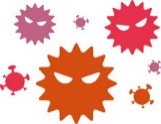 をるっているコロナウイルス…、これからがい…、になるきっかけは、いつでも、どこでも、にでも…、だからこそ、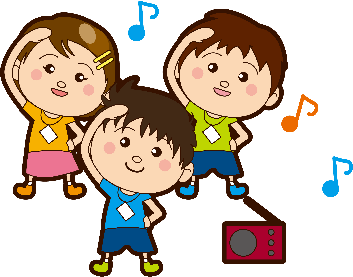 「にけないり」がです！のセミナーでは、のに、にけない　　　　　りのをおきしします！ イスにいをします！　　　　　：　　　7/3（土） 　　　　　　   もしくは 7/11 (日)          　　10：00～12：00　　　　　　北山ふれあいセンター1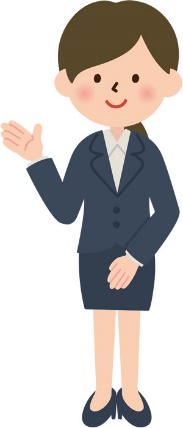 　　　　　　向日葵通所・居宅（所長）　　　　　　6/14（月）がはとします。は６/１８にいたします。